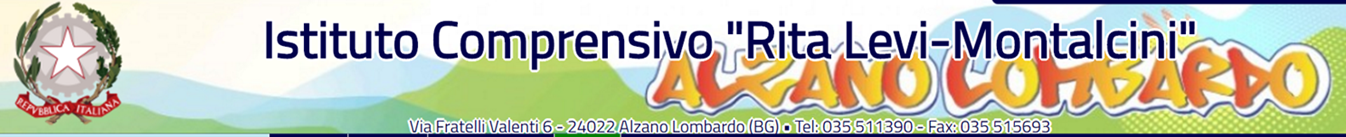 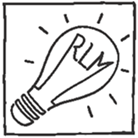 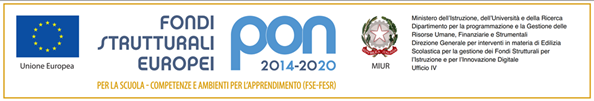 Allievi di madrelingua non italiana della scuola primaria e secondaria di primo gradoTRACCIA PER LA RILEVAZIONE DELLA BIOGRAFIA PERSONALE, FAMILIARE, SCOLASTICA E LINGUISTICAIscrizione alla scuola _________________________________________      in data _______________   Mese e anno di arrivo in Italia _________________Primo colloquio con la famiglia effettuato in data __________________     Altri (eventuali) colloqui, effettuati in data_________________________Biografia personaleCognome e nome __________________________________________________	M 	F Data di nascita e provenienza ______________________________     zona urbana      zona rurale      altro  _________________________Chi si è occupato del minore sino al momento dell’emigrazione o dell’adozione? (Per i ricongiungimenti o le adozioni internazionali)______________________________________________________________________________________________________________Religione _______________________________		L’allievo si avvale dell’IRC?	Sì 	No Frequenta la mensa scolastica?	Sì 	No 		Eventuali  problemi alimentari o di salute _____________________________________L’allievo è seguito da qualche specialista (es: logopedista, psicologo, ecc)?	No 	Sì  (specificare) ______________________________La famiglia è seguita dal Servizio Sociale?	No 	Sì  (specificare) ________________________________________________________Residenza o domicilio ____________________________________________________ Recapiti telefonici __________________________________________________________________________________________________________________________________________________Biografia familiareÈ  necessario un mediatore per comunicare con la famiglia?	Sì 	No Ci sono altri familiari nel Paese d’origine?	Sì 	No 		Se sì, quali? ______________________________________________________	È previsto un ricongiungimento?	Sì 	No Il nucleo familiare ha vissuto in altri Paesi? __________________________________________________________________________________Il nucleo familiare ha vissuto in altre città italiane? ____________________________________________________________________________La famiglia intende stabilirsi per lungo tempo o in modo definitivo nell’attuale comune?		Sì 	No 	La famiglia ha progetti per altri trasferimenti in futuro?     Sì     No               Se sì, dove e quando? ___________________________________Ulteriori eventuali osservazioni sulla situazione familiare _______________________________________________________________________Biografia scolasticanel Paese d’origineNumero di anni, ordini e gradi di scuola frequentati: __________________________________________________________________________L’allievo ha portato con sé una documentazione scolastica?	Sì     No A quale età ha iniziato la scuola? ____________________________________Quando inizia e finisce l’anno scolastico? ____________________________________Qual era il tempo scuola giornaliero? _____________________	E settimanale? _____________________Esiti conseguiti e note sul percorso scolastico pregresso _______________________________________________________________________Discipline studiate:Gli piaceva andare a scuola nel suo Paese?    Sì     No 		Quanto tempo in media al giorno studiava a casa? __________________Quali discipline gli piacevano di più? ________________________________________________________________________________________	Quali discipline gli risultavano più difficili? ___________________________________________________________________________________Eventuale scolarizzazione pregressa in ItaliaData e località della prima iscrizione in una scuola italiana, ordine, grado e classe a cui è stato iscritto: _________________________________Scuole (indicare località, ordine e grado) e classi successivamente frequentate: ___________________________________________________C’è corrispondenza tra età anagrafica e classe frequentata?	No 	Sì Se no: l’allievo frequenta una classe: superiore rispetto all’età anagrafica  di quanti anni è superiore  |___|  inferiore rispetto all’età anagrafica  di quanti anni è inferiore  |___| L’eventuale ritardo scolastico è dovuto a: Nel caso l’allievo sia incorso in bocciature, indicarne il numero nei rispettivi ordini:primaria  numero bocciature |___|secondaria di primo grado  numero bocciature |___|Altre informazioniL’allievo dispone a casa di un luogo idoneo per studiare?	Sì 	No Qualcuno lo aiuta nei compiti scolastici?	Sì 	No 		Se sì, specificare __________________________________________________Gli piace leggere?	Sì 	No 		Cosa legge? _______________________________________________________________________Possiede un computer?     Sì     No             Lo usa?     Sì     No            Utilizza internet?     Sì     No  Quali attività extrascolastiche ludico-sportive, musicali, di gruppo, ecc. pratica? _____________________________________________________Ulteriori note __________________________________________________________________________________________________________Biografia linguisticaL’allievo frequenta corsi di mantenimento/sviluppo della lingua d’origine? No    Sì (specificare ente organizzatore, sede, ecc.) ________________________________________________________________________A che età l’allievo è venuto a contatto con la lingua italiana e in che contesto? _______________________________________________________Frequenta attualmente corsi extrascolastici di italiano come L2? No    Sì (specificare ente organizzatore, sede, ecc.) ________________________________________________________________________Ha occasioni di contatto con parlanti italiani al di fuori dell’ambito scolastico? No    Sì (specificare tipo di contatti, ambito, frequenza, ecc.) _________________________________________________________________Competenza in italiano L2Competenza comunicativa	Competenza linguisticaL’allievo è:immigrato con la famigliaricongiunto a famiglia immigrataimmigrato da solo (“minore non accompagnato”)nato in Italia da famiglia immigratafiglio di coppia mistagiunto per adozione internazionalesinto o romaltro (specificare): _____________________________________FAMILIARI PRESENTI IN ITALIAFAMILIARI PRESENTI IN ITALIAFAMILIARI PRESENTI IN ITALIAFAMILIARI PRESENTI IN ITALIAFAMILIARI PRESENTI IN ITALIAFAMILIARI PRESENTI IN ITALIAFAMILIARI PRESENTI IN ITALIAFAMILIARI PRESENTI IN ITALIAFAMILIARI PRESENTI IN ITALIAFAMILIARI PRESENTI IN ITALIARelazione di parentelaCognomeNomePaese di provenienzaLuogo di nascitaData di nascitaArrivo in ItaliaAttività svolta nel Paese d’origine e In ItaliaScolaritàLivello di conoscenza della lingua italianaDisciplinaNumero anniOre settimanaliEventuali note sugli argomenti trattati e sui risultati raggiuntibocciatureNo     Sì   numero bocciature               |___|prima iscrizione in Italia ad una classe inferiore all’età anagraficaNo     Sì   numero anni di divario          |___|ingresso nel sistema scolastico estero in età diversa da quella prevista in ItaliaNo     Sì   età d’ingresso                       |___|interruzione degli studialtro (specificare) ___________________________________________No     Sì   numero anni d’interruzione   |___|Lingua d’origine:___________________Conoscenza:oralesia orale che scrittasolo comprensionesia comprensione che produzioneLingua usata in famiglia:___________________Lingua/e principale/i di scolarizzazione nel Paese d’origine:______________________________________(se diversa/e dalla lingua d’origine) Conoscenza:oralesia orale che scrittaAltre lingue straniere acquisite/apprese:nel percorso di migrazione (solo acquisizione spontanea):______________________nel percorso scolastico o in corsi extrascolastici:______________________Alfabeti conosciuti:alfabeto latino (spagnolo, albanese, rumeno, ecc.): ______________________________________________altri alfabeti e scritture (ideogrammi cinesi, caratteri cirillici, arabo, urdu, ecc.): _____________________________________________Ricezione orale:   	 A1    A2    B1    B2Produzione orale:            A1    A2    B1    B2Ricezione scritta:             A1    A2    B1    B2Produzione scritta:          A1    A2    B1    B2Sistema nominaleMorfologia nome e aggettivo Costruzione di sintagmi nominali PronomiSistema verbaleConiugazione del verboTempi, aspetti e modi del verboSintassiFormuleNegazioneOrdine delle parole in diversi tipi di costruzioniSubordinazioneLessicoVarietà, ricchezzaStrategie comunicative per compensare lacune lessicali